IMÁGENES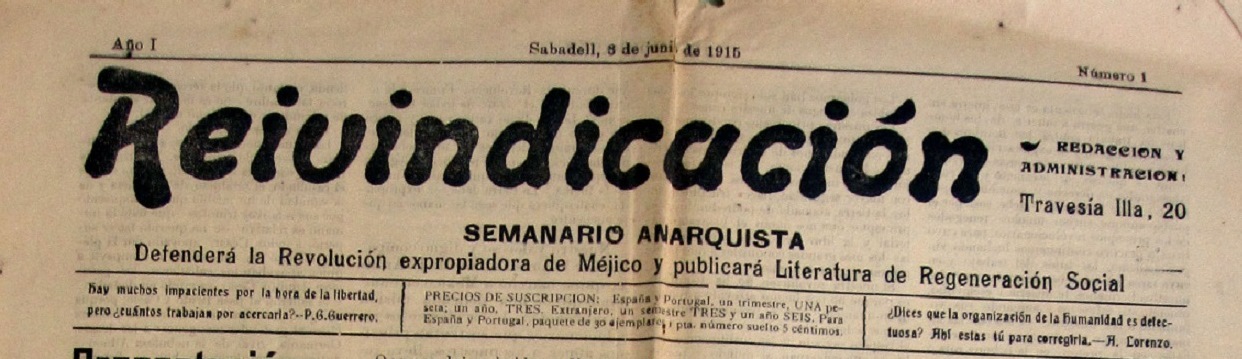 Imagen 1Fuente: Biblioteca particular Luce Fabbri. Montevideo.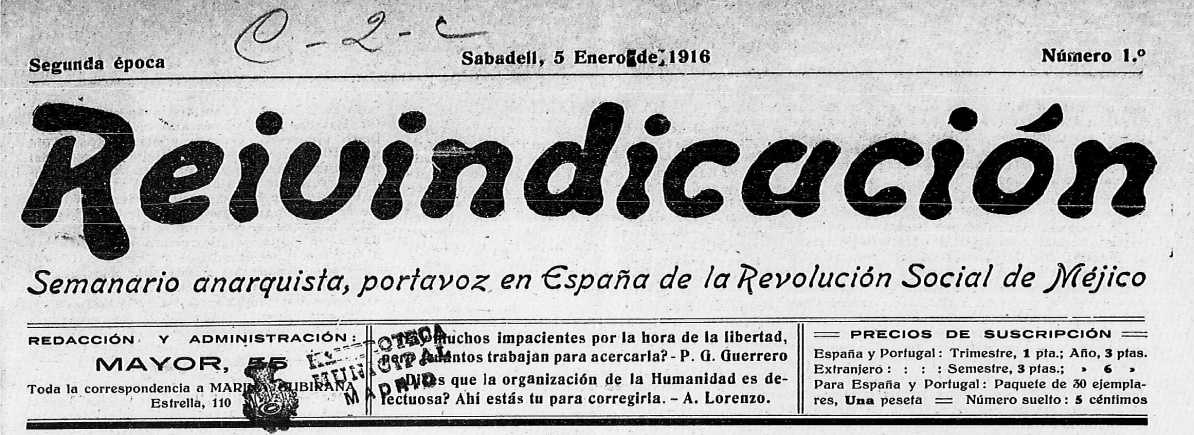 Imagen 2Fuente: Hmeroteca Municipal de Madrid.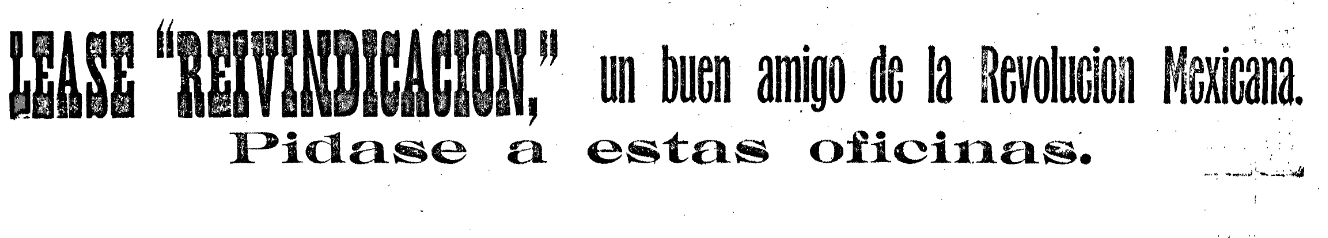 Imagen 3Fuente: Regeneración, núm. 215, de 4 de diciembre de 1915, p,3, Los Ángeles de California 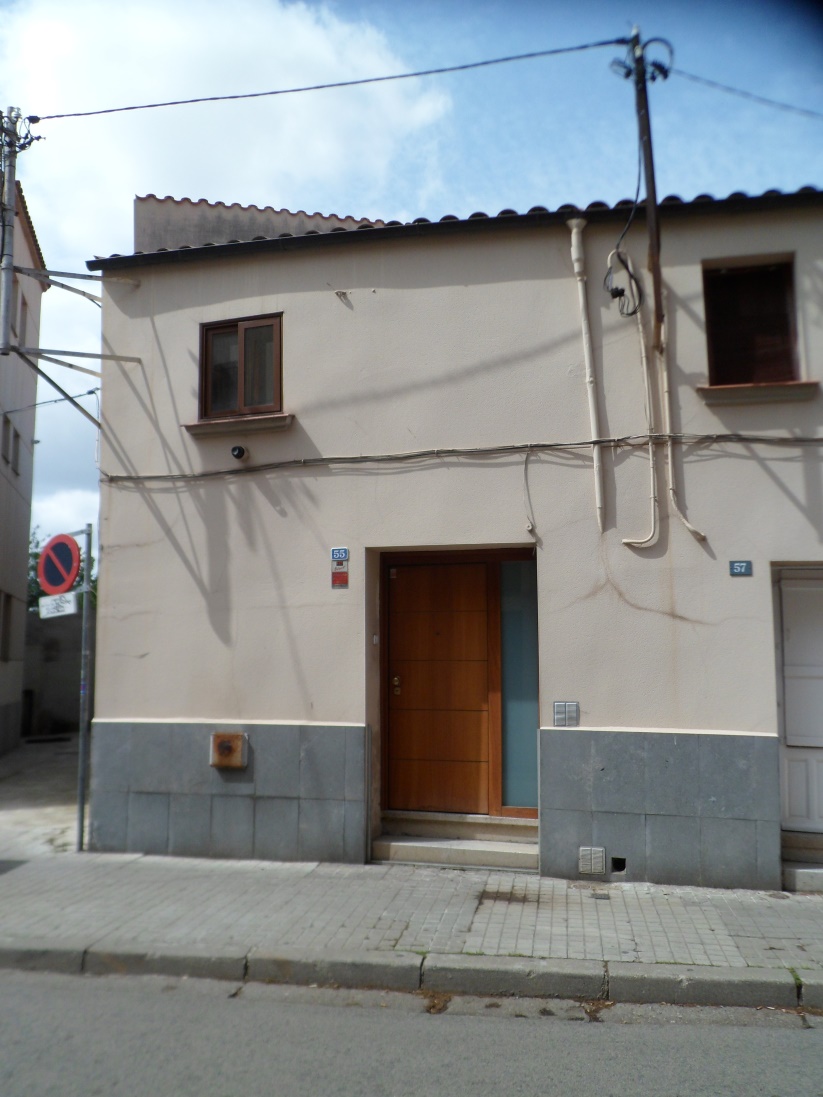 Imagen 4Domicilio de la calle Mayor, nº 55 de Sabadell donde estuvo ubicada la redacción y administración de Reivindicación en 1916 (Foto: Eduard Masjuan)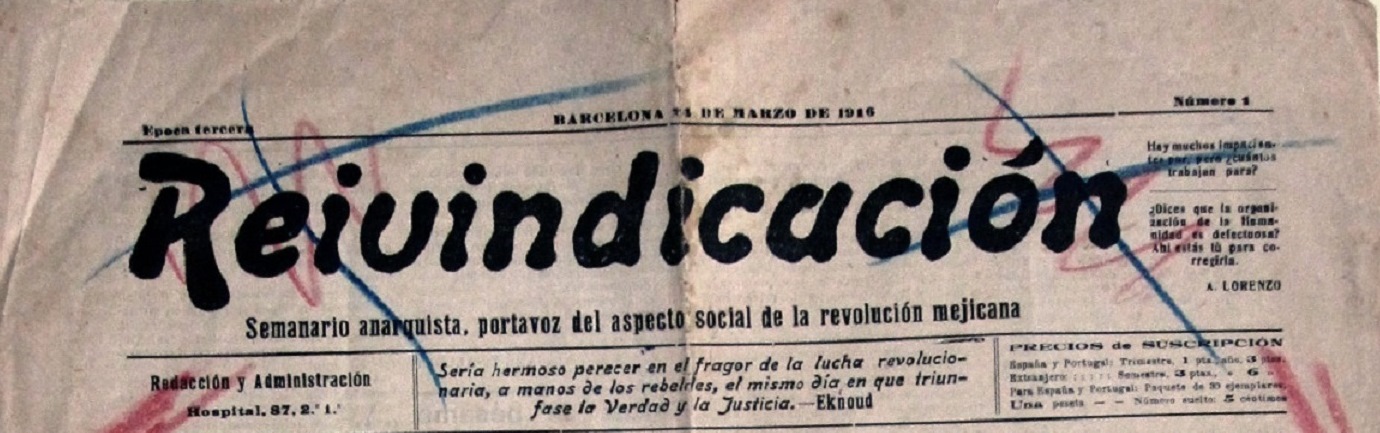 Imagen 5Fuente: Biblioteca particular Luce Fabbri. Montevideo.